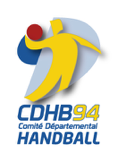 COMPTE RENDU DU CONSEIL D’ADMINISTRATION DU 16 SEPTEMBRE 2019Présents :Mesdames Yolande LINZ, Sandrine TORTORA, Martine CORMERAIS, Michèle PETIT LETURGEZ, Ghislaine FERRER, Maryse PIVONET,Messieurs Philippe PUDELKO, Christian ZAKARIAN, , Pierre LENTIER, Clément COUTEAU, Taoufik BOUDRIGA, Alphonse BOYE, Bruno GEHAN, Daniel HENRY, Roger DARTHOUTExcusés :   Mesdames Samira BAGHIT,  Aniko MEKSZ, Messieurs, Richard UZAN, Olivier MUSYOrdre du JourApprobation du CR du CA du 3 Juin 2019Info diverses.Tour d’horizon des commissions et compositionsDates des CAQuestions diversesAPPROBATION DU CR DU CA DU 3 juin 2019Le CR du CA est validé à l’unanimité.INFO DIVERSES.Formation : les inscriptions se font au comité et pas à la Ligue pour toutes les formations et éventuellement animateur écoles d’arbitrage s’il y a assez de monde. Première date prévue 16-17 nov. 2019Cela concerne uniquement les licenciés du 94Détection : il y a un problème avec les stages       Le stage en interne sur la région parisienne (Fontainebleau/Melun…)
       est aussi cher qu’à l’extérieur  (Sablé ou Chartres) Voir pour une solution en
       interne (Bonneuil se propose)                      En Janvier le stage se déroulera également à Valenton (Roussel) sur 3 jours, en externe.Commission Organisation des Compétitions : les moins de 18 M2 d’Ivry n’ont pas passé les délayages ligue, ils sont reversés en département.Beach à Valenton : Cette manifestation qui a servi de support à une formation Beach nationale a été un succès. Les équipes de France et d’Italie, également en stage avant les championnats d’Europe, se sont entrainées sur ces installations mises à disposition par le Conseil départemental du Val-de-Marne et géré par le CDHB 94.Soirée de clôture des jeux du VDM le 25 Juin: le conseil départemental a récompensé l’AS ST Mandé pour le Baby hand3) tour d’HORIZON DES COMMISSIONS ET COMPOSITION DES COMMISSIONSa) arbitragePour les tests : 27 adultes et 62 jeunesBeaucoup moins d’adultesLe 2ème tour se déroulera le 29 Septembre à BonneuilComposition commissionJeunes : Clément COUTEAU et Mario DOS SANTOSAdultes : Roger DARTHOUT et Christophe LEMOUZY (qui a quitté la commission de discipline)Secrétaire : Michèle PETIT LETURGEZB) COMMISSION JEUNEMoins de 13 M : 48 équipes                          Moins de 13 F : 15 équipes       Moins de 11 M : 48 équipes                          Moins de 11 F :   7 équipes       En attente de savoir qui va faire les plateaux moins de 9 ansCompositionMichèle PETIT LETURGEZChristiane WEIMANPierre WEIMANAnthony LUCCHESEJean RIGOLLETC) DISCIPLINE		Tous les dossiers de l’année dernière ont été traités1 dossier en appel car la personne n’a pas répondu à la convocation.Composition 7 membres du 94 : PIVONET Maryse, DIDIERE Laurence, PROUX HervéDURAND Christian, JULLIARD Dominique, LYSEE Maryse, MASERA Didier2 membres du 75 : PORCHER Pierre, ABREU MichaelD) SALLES ET TERRAINSPas de visibilité : pas d’accès à Gest’hand.E) TECHNIQUEFormation :      - 1ère session : 1er module 19/20 Octobre – 17 Novembre – 1er Décembre  22 Décembre     - 2ème session : si besoin a partir du 8/9 Février 40 heures de cours  La fiche d’inscription doit être envoyée aux clubs (lien internet) Offre de pratiqueDétection :À partir du 22 SeptembreSandrine Tortora synthétisera les réunionsOrientations techniques surtout chez les garçons et par rapport au mentalTao souhaite développer 1 fiche de poste pour les intervenantsLe planning est en cours de modificationsLes projets de jeu sont en cours. Aniko chez les filles, Mika chez les garçons. Ils seront présentés lors de la réunion avec les entraineurs deClub.Inter-comités : les 2005 vont pouvoir participer (nés à partir du 1er septembre 2005 – maxi 5)Il y aura des intervenants au niveau des gardiens de but : Dragan chez les garçons, Aniko chez les fillesEntraineurs pole masculin : Mikael, Maxime, Anthony, Dragan       Une réunion est prévue avec DamienEntraineurs pole féminin : Aniko, Georges, Alex et ManonAlphonse réclame les papiers pour la DUEPour filmer il faut l’autorisation des parents.Pierre Lentier : propose le guide des formations 2019/2020Yolande : voudrait savoir comment se passent les validations 2018/2019 ?  Il y a un lien sur le site avec l’attestation de formationF) JEUNES ARBITRESClément est agréablement surpris car il y a beaucoup de jeunes dont une dizaine de nouveaux. 1 binôme du Plessis pris en pôle pour arbitrer des moins de 15 ansTous les jeunes binômes vont être suivisDate de formation : ultérieurementFormation : 5 Octobre – 9 Novembre – 16 Novembre – 23 Novembre – 1er décembre - 7 février - Examens blancs le 14/12 - 12/1/2020 Roger : les arbitres de + de 55 ans doivent remplir un questionnaire        Aucun résultat n’est à communiquer, il faut juste communiquer les dates        Des examensG) CRLComposition : Bruno GEHAN - Christian ZAKARIAN – GIBOIN Pierre – GUERIN Jean-Michel – BAILLARGEAT Franck – Jérémy GOURINEL.      H) COCLes championnats séniors masculins sont lancés, sauf la 4ème divisionQui va encore changerEn moins de 15 M : 40 équipesCoupe du Val de Marne : géré par ANIKO début fin OctobreComposition : Anthony Lucchese et Guy en moins, remplacés par Hamid de Paris, PierreBOTONI de Joinville et Farid de VitryI) TRESORERIE Alphonse n’a pas pu se connecter cet après midi4) DATES DE CA                         18 Novembre 2019                         16 ou le 20 décembre repas de NOËL                         15 Janvier 2020 suivi de la Galette                         23 Mars 2020                         11 Mai 2020                         25/26 Mai 2020 tournoi de mini hand du comité                         Vendredi 5 Juin 2020 Assemblée Générale élective du comité                         CA de Ligue : 14/12 - 5/01 - 21/3 - 16/5 - AG 20/65) QUESTIONS DIVERSESPierre Lentier : Acteurs sociaux et sportifs, aucun club n’a répondu à l’appel à projet3 petits clubs vont recevoir du conseil régional 400€ sous forme de bons d’achatsSécurisation des clubsService civique : voir Béatrice COSNARD Le comité va en prendre 1 en NovembreProjet : Sport et sociétéRoger pose la question sur la revalorisation du personnel qui travaille au comité : réponse c’est fait régulièrement - les heures supplémentaires sont payées. la prime Macron a été donnée.Fin de séance 21h20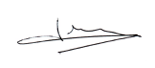 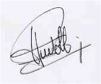 La Secrétaire Générale                                                                             Le PrésidentGhislaine FERRER                                                                                      Philippe PUDELKO36, rue Jean Jaurès – Val Pompadour – 94460 VALENTON	 Tél. 01 45 95 90 65• E-mail : hand.94@wanadoo.fr • Site Internet : www.hand94.org